Societa’ del Sandrone APS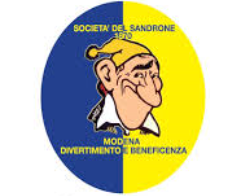                                                                                              1870 - Divertimento , Cultura e Beneficenza                                                                                             Via Morselli,100 (zona San Pio X) – 41121 -Modena                                                                                             Tel. 059-8778240                                                                                             SocietadelSandrone@gmail.comSONCINO e PIZZIGHETTONERocca di Soncino, Museo della Stampa e Santuario di Santa Maria della Croce e la cittadella murata di PizzighettoneSabato 6 Maggio 2023PROGRAMMARitrovo a Modena ore 7,00 parcheggio Carlo Zucchi e partenza  con pullman GT  per Soncino, borgo tranquillo e affascinante inserito fra i Borghi più belli d’Italia. Sosta durante il percorso per la tradizione colazione sandroniana. Incontro con la guida che ci accompagnerà per tutta la giornata. Ingresso e visita alla Rocca Sforzesca, tipico esempio di fortilizio di pianura, in mattoni rossi, a pianta quadrilatera con massicci torrioni agli angoli. Le due torri gemelle ospitano il Museo Storico ed Archeologico, mentre in quella quadrata si possono visitare le cucine, la stanza del Capitano delle guardie e accedere a quella circolare dove una volta c’era la mitica torre del tesoro. Il castello è anche dotato di rivellino, ultimo baluardo di difesa e posto lungo il fossato. Al termine, ingresso e visita al Museo della Stampa-Casa degli Stampatori, inaugurato nel 1988, per valorizzare la presenza in paese di una delle più antiche stamperie d’Europa, già presente nella seconda metà del ‘400. Pezzo forte del museo è il nucleo dedicato alla famiglia di stampatori ebrei che realizzò in Soncino, nel 1488, la prima Bibbia ebraica completa di vocali e consonanti. Pranzo in ristorante riservato. Proseguimento per la visita al Santuario di Santa Maria della Croce con gli affreschi dell'interno del santuario posto a memoria dell'apparizione della Madonna a Caterina degli Uberti. Il santuario custodisce interessantissime tele tra cui l'indimenticabile Natività di Antonio Campi, uno tra i primi esempi di riusciti studi di luce notturna.Proseguiremo verso Sud per giungere a Pizzighettone. Visiteremo questo suggestivo borgo, risalente al XII secolo, per scoprirne la storia, l'arte, la cultura e la tradizione di una roccaforte con più di 900 anni di storia. Durante la visita si possono ammirare le casematte, una struttura architettonica e difensiva formata da un sistema di ambienti intercomunicanti fra loro per un totale di circa 800 metri di percorso coperto. Al termine, partenza per il rientro a Modena.Per motivi organizzativi, l’ordine delle visite potrebbe essere modificatoQuota di partecipazione:			130 EURO	minimo 30 partecipantiChiusura iscrizioni : 24 aprile 2023La quota comprende: Viaggio in pullman GT–pranzo in ristorante, incluse bevande – ingresso alla Rocca e Museo di Soncino - servizio guida per l’intera giornata di visite (Pizzighettone a cura della pro-loco) - pedaggi autostradali e parcheggi; radiomicrofoni individuali; 1 gratuità per vostro capogruppo; assicurazione medico-bagaglio.La quota non comprende: mance – facchinaggio - altri eventuali ingressi non previsti - tutto quanto non espressamente indicato nella voce “la quota comprende”.